Spoštovani starši Vabimo vas na zaključno prireditev,                                                ki bo v petek,  26. 5. 2017, ob 18. uri v  letnem gledališču »CIRKL« Zavoda Ars Viva, Podcerkev.Otroci in delavci vrtca Polhek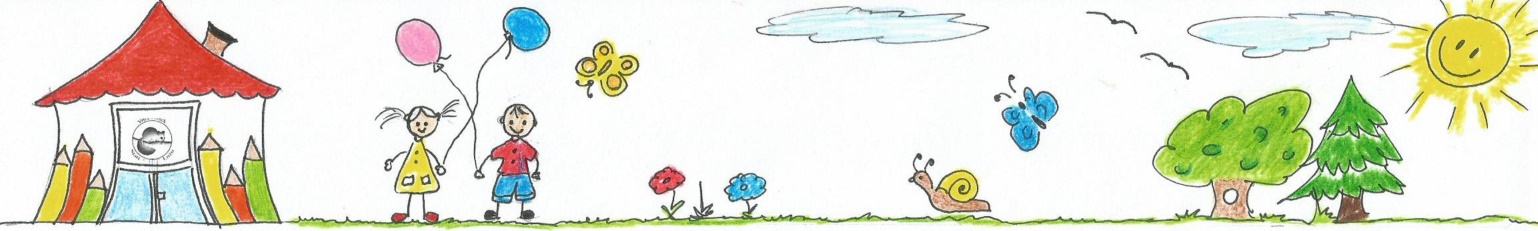 